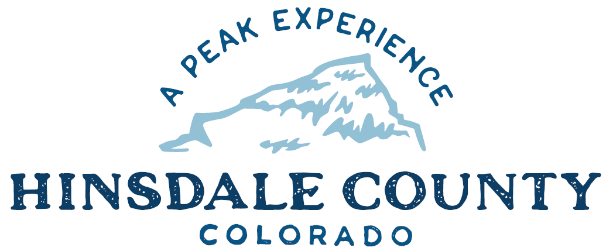 HINSDALE COUNTYBOARD OF COUNTY COMMISSIONERSWORKSHOP & MEETINGCoursey Annex, 311 North Henson St.Lake City, COYou are invited to a Zoom meeting. When: Aug 5, 2020 08:00 AM Mountain Time (US and Canada) Register in advance for this meeting:https://us02web.zoom.us/meeting/register/tZAlcO2vrjsuE9dDhVRFBFgP3JcEt1yZYxIk After registering, you will receive a confirmation email containing information about joining the meeting.Wednesday, August 5, 2020AGENDA8:15 AM         OPEN DISCUSSIONIntroduce New Administrative Assistant – Ann McCordHill 71 Community Solar Update – Commissioner Gutterman8:30 AM        WORKSHOPDiscuss Rural Economic Development Initiative (REDI) Grant Application – Commissioner BorchersDiscuss Lake San Cristobal Projects Next Steps – Commissioner BorchersDiscuss Capitol City Post Office Re-Roofing Project – Commissioner BorchersDiscuss Gunnison County Electric Association (GCEA) Capitol Allocation – Finance Director Lynn McNittDiscuss Revenue Stabilization OptionsDiscuss Intergovernmental Agreement (IGA) for Election Services – Clerk Joan RobertsDiscuss OHVs – Commissioner GuttermanDiscuss Administration Pay Authorization 	          CLOSE COMMISSIONER WORKSHOP10:00 AM 	PUBLIC HEARING - Proposed amendments to the Hinsdale County Zoning & Development Regulations that will apply to Wade’s Addition.10:20 AM       OPEN COMMISSIONER’S REGULAR MEETING		Pledge of Allegiance Modifications to the AgendaApproval of the AgendaApproval of the MinutesCITIZEN COMMENTS FROM THE FLOOR                  	REGULAR AGENDAConsider REDI Grant ApplicationConsider GCEA Capitol AllocationConsider IGA with County Clerk for Election ServicesConsider Administration Pay AuthorizationConsider Resolution Amending Hinsdale County Zoning & Development Regulations Regarding Wade’s AdditionANY UNSCHEDULED BUSINESS	Presentation of Bills to be Paid	REPORTS:Commissioner ReportsAdministrator’s ReportBuilding Official ReportRoad and Bridge ReportPublic Health EMS DirectorEM DirectorSheriff Executive Session: An executive session for discussion of a personnel matter pursuant to Section 24-6-402(4)(f), Colorado Revised Statutes, not involving any specific employees who have requested discussion of the matter in open session; any member of this body or any elected official; the appointment of any person to fill an office of this body or of an elected official; or personnel policies that do not require the discussion of matters personal to particular employees.ADJOURNTimes stated are approximate and the agenda may be modified as necessary at the discretion of the Board.  The next Commissioner’s meeting is a workshop and regular meeting scheduled for Wednesday, August 19, 2020. This will be a joint meeting with the Mineral County Commissioners held in Mineral County. The meeting will begin at 10:00 AM.  